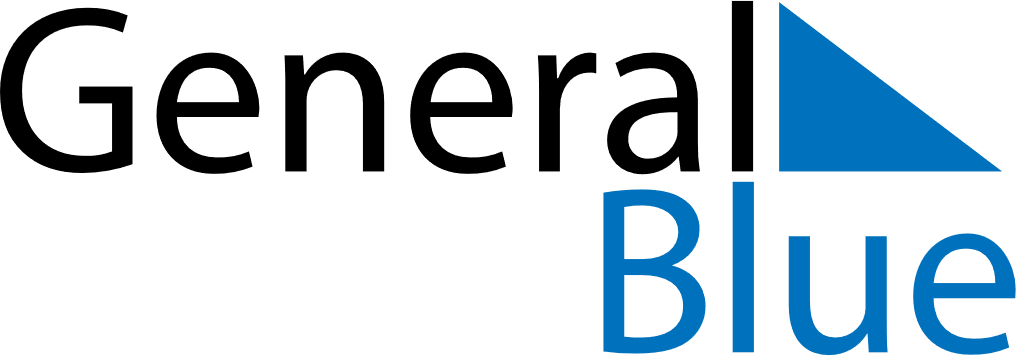 September 2021September 2021September 2021September 2021VietnamVietnamVietnamSundayMondayTuesdayWednesdayThursdayFridayFridaySaturday12334National Day5678910101112131415161717181920212223242425Mid-Autumn Festival2627282930